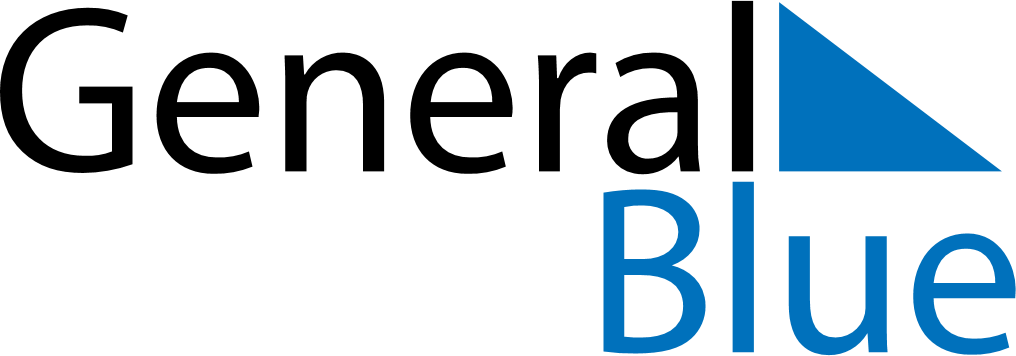 November 2024November 2024November 2024November 2024November 2024November 2024Eidsvoll, Viken, NorwayEidsvoll, Viken, NorwayEidsvoll, Viken, NorwayEidsvoll, Viken, NorwayEidsvoll, Viken, NorwayEidsvoll, Viken, NorwaySunday Monday Tuesday Wednesday Thursday Friday Saturday 1 2 Sunrise: 7:38 AM Sunset: 4:18 PM Daylight: 8 hours and 39 minutes. Sunrise: 7:41 AM Sunset: 4:15 PM Daylight: 8 hours and 33 minutes. 3 4 5 6 7 8 9 Sunrise: 7:44 AM Sunset: 4:12 PM Daylight: 8 hours and 28 minutes. Sunrise: 7:46 AM Sunset: 4:10 PM Daylight: 8 hours and 23 minutes. Sunrise: 7:49 AM Sunset: 4:07 PM Daylight: 8 hours and 18 minutes. Sunrise: 7:51 AM Sunset: 4:05 PM Daylight: 8 hours and 13 minutes. Sunrise: 7:54 AM Sunset: 4:02 PM Daylight: 8 hours and 8 minutes. Sunrise: 7:57 AM Sunset: 4:00 PM Daylight: 8 hours and 3 minutes. Sunrise: 7:59 AM Sunset: 3:57 PM Daylight: 7 hours and 57 minutes. 10 11 12 13 14 15 16 Sunrise: 8:02 AM Sunset: 3:55 PM Daylight: 7 hours and 52 minutes. Sunrise: 8:04 AM Sunset: 3:52 PM Daylight: 7 hours and 48 minutes. Sunrise: 8:07 AM Sunset: 3:50 PM Daylight: 7 hours and 43 minutes. Sunrise: 8:10 AM Sunset: 3:48 PM Daylight: 7 hours and 38 minutes. Sunrise: 8:12 AM Sunset: 3:46 PM Daylight: 7 hours and 33 minutes. Sunrise: 8:15 AM Sunset: 3:43 PM Daylight: 7 hours and 28 minutes. Sunrise: 8:17 AM Sunset: 3:41 PM Daylight: 7 hours and 23 minutes. 17 18 19 20 21 22 23 Sunrise: 8:20 AM Sunset: 3:39 PM Daylight: 7 hours and 19 minutes. Sunrise: 8:22 AM Sunset: 3:37 PM Daylight: 7 hours and 14 minutes. Sunrise: 8:25 AM Sunset: 3:35 PM Daylight: 7 hours and 10 minutes. Sunrise: 8:27 AM Sunset: 3:33 PM Daylight: 7 hours and 5 minutes. Sunrise: 8:30 AM Sunset: 3:31 PM Daylight: 7 hours and 1 minute. Sunrise: 8:32 AM Sunset: 3:29 PM Daylight: 6 hours and 56 minutes. Sunrise: 8:34 AM Sunset: 3:27 PM Daylight: 6 hours and 52 minutes. 24 25 26 27 28 29 30 Sunrise: 8:37 AM Sunset: 3:25 PM Daylight: 6 hours and 48 minutes. Sunrise: 8:39 AM Sunset: 3:24 PM Daylight: 6 hours and 44 minutes. Sunrise: 8:41 AM Sunset: 3:22 PM Daylight: 6 hours and 40 minutes. Sunrise: 8:44 AM Sunset: 3:20 PM Daylight: 6 hours and 36 minutes. Sunrise: 8:46 AM Sunset: 3:19 PM Daylight: 6 hours and 32 minutes. Sunrise: 8:48 AM Sunset: 3:17 PM Daylight: 6 hours and 29 minutes. Sunrise: 8:50 AM Sunset: 3:16 PM Daylight: 6 hours and 25 minutes. 